MĚSTO  FRÝDLANT  NAD  OSTRAVICÍ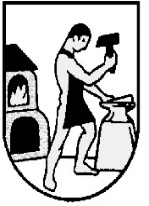 ODBOR PRÁVNÍ A ORGANIZAČNÍNáměstí č. 3739 11  Frýdlant nad OstravicíOznámení o výběru dodavateleZadávací řízení k veřejné zakázce malého rozsahu s názvem   „Dodávka kompenzačních pomůcek pro Město Frýdlant nad Ostravicí  “Zadavatel:	Město Frýdlant nad Ostravicí                              IČ 00296651, sídlem Náměstí 3, 739 11 Frýdlant nad OstravicíSpolufinancováno z  prostředků poskytnutých z rozpočtu Operačního programu zaměstnanost Ministerstva práce a sociálních věcí, výzva MAS Frýdlantsko-Beskydy – sociální služby, B54/03_16_047/CLLD_16_01_054.Pověřený zástupce zadavatele:Mgr. Ondřej Stonavský , vedoucí odboru právního a organizačního Dovolte, abychom Vám oznámili, že ve výše specifikovaném zadávacím řízení byl zadavatelem  vybrán na základě rozhodnutí rady města ze dne 23.11.2020   usnesením  č.55/5.2 dodavatel,  a to společnost AUDY s.r.o., sídlem Brno, Živného 1a, PSČ 635 00, IČ: 00544426.Nabídka tohoto dodavatele v zadávacím řízení splnila zadávací podmínky včetně technických požadavků  a neobsahuje  mimořádně nízkou nabídkovou  cenu. S pozdravemRNDr. Helena Pešatová, v.r. starostka VYŘIZUJE: Mgr. Ondřej Stonavský TEL.: 737 819 013E-MAIL: ostonavsky@frydlantno.cz DATUM: 23.11.2020